Stage 2 Music StudiesInformation gathering sheet – use this sheet to gather and organise ideas. Refer to the Compositional Devices / Musical Techniques sheet and/or the Elements of Music sheet to assist in targeting specific musical ideas within the music. HERO Theme - What compositional features/ treatment of the Elements of Music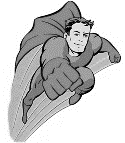 specifically contribute to the effectiveness of the music in depicting the personality of the character?Hero #1 & era of composition “_______________________________”Hero #2 & era of composition “_______________________________”EVIL VILLAIN Theme - What compositional features/ treatment of the Elements of Music specifically contribute to the effectiveness of the music in depicting the personality of the character?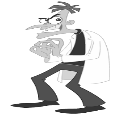 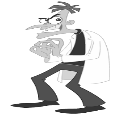 Evil Villain #1 & era of composition “_______________________________”Evil Villain #2 & era of composition “_______________________________”Rhythm- Hero #1Rhythm- Hero #2Rhythm- Evil Villain #1Rhythm- Evil Villain #2